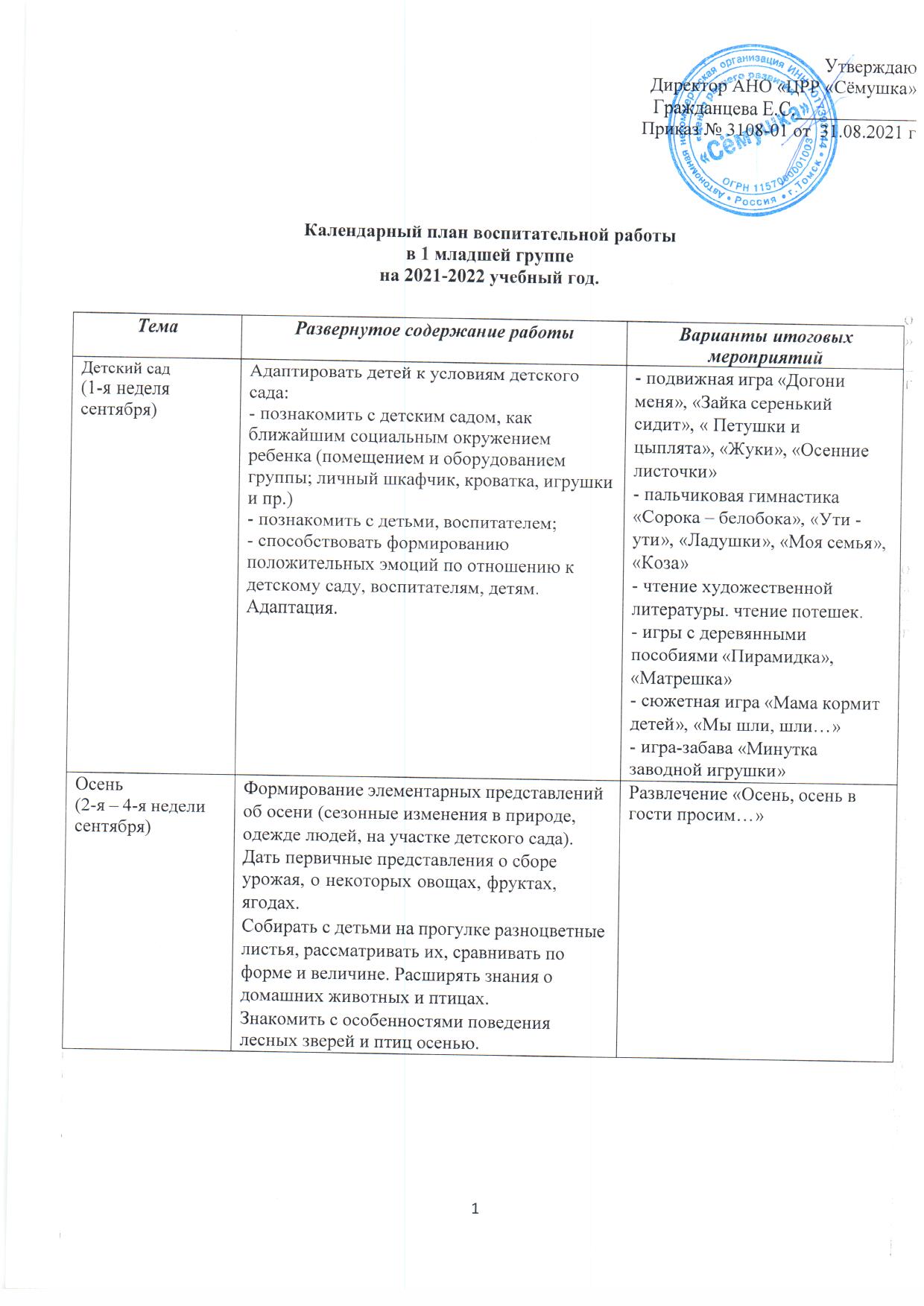 в мире человек (1-я  неделя октября)Формировать представление о себе как очеловеке: об основных частях тела человека, их назначении.Закрепить знание своего имени, имен членов семьи.Формировать навык называть воспитателя по имени и отчеству.Формировать первичное понимание того, что такое хорошо и что такое плохоСоблюдать элементарные правила поведенияв детском саду.Создание коллективногоплаката с фотографиями детей. Альбом группы.Мой дом, мой город(2-я неделя октября )Знакомить детей с родным селом: его названием, объектами (КСК, игровая площадка, аптека, школа, детский сад), с профессиями (врач, продавец, воспитатель)Создание альбома «Кто работает в детском саду»Зимушка-зима(1-я – 2-я неделя декабря)Формировать у детей знания о времени года«Зима».Познакомить со свойствами снега. Развивать познавательную активность, чувственность, наблюдательность, любознательность, творческие способности, воображение,мышление.Проект «Здравствуй, зимушка- зима!»Новогодний праздник(3-я - 4-я неделя декабря)Организация всех видов детскойдеятельности (игровой, коммуникативной, трудовой, познавательно–исследовательской, продуктивной, музыкально – художественной, чтения) вокруг темы Нового года и новогоднего праздника.Праздник «Новый год».Участие родителей в оформлении участка детскогосада снежными скульптурами.Зимние забавы (2-я – 4-я недели января)Формирование исследовательского и познавательного интереса в ходеэкспериментирования с водой и льдом.Закрепление знаний о свойствах снега и льда. Формирование представлений о безопасном поведении людей зимой. Познакомить детей с изменения в зимней природе; человек и зима, поведение птиц, лесных зверей зимой.Развлечение «Зимушка-зима». Вечер фокусов и шуток.Безопасность на дороге  (3-я неделя февраля)Формировать первичные представления правил поведения в быту и на улице.Знакомить детей с разными видами транспорта. Правилами поведения в транспорте и в общественных местахсюжетные игры «Играем в магазин», «Шоферы»,«Поможем найти игрушкамсвой дом», «Дорога для машин»День защитника Отечества(4-я недели февраля)Познакомить детей с папиным праздником. Знакомить с членами семьи, учить называть имя папы, дедушки, братьев.Воспитывать внимательное отношение к родным и близким людям – отцу, дедушке, братику.Проект «Защитники Отечества»8 Марта(1-я неделя марта)Формировать у детей любовь и уважение к родным и близким.Дать представления о труде мамы дома; побуждать оказывать маме помощь; Дать представление о том, что мама проявляет заботу о семье, о своих детях; Воспитывать доброе отношение к маме, бабушкеОрганизовать все виды детской деятельностивокруг темы семьи, любви к маме, бабушке.Праздник 8 Марта.Знакомство с народной культурой и традициями(2-я – 4-я недели марта)Формирование первичного представления о народном творчестве.Знакомить с народным творчеством на примере народных игрушек (неваляшка, матрешка).Знакомить с устным народным творчеством (песенки, потешки и др.); - использоватьфольклор при организации всех видовдетской деятельности.Игры – забавы «Праздник народной игрушки»Весна (1-я – 4-я недели апреля)Формировать элементарные представления о весне (сезонные изменения в природе,одежде людей, на участке детского сада). Расширять знания о домашних животных и птицах;Знакомить с некоторыми особенностями поведения лесных зверей и птиц весной. Формировать бережное отношение кокружающей природе.Проект «Весна».День Победы ( 1-янеделя мая)Формирование нравственных ценностей.Активировать слуховые и зрительные анализаторы, развивать у детей речь, воображение и мышление - развивать умения;Взаимодействовать друг с другом, побуждать детей к совместной деятельности.Воспитывать у детей гордость и уважение кветеранам ВОВ.Проект «День Победы»Лето(4-я неделя мая)Формировать элементарных представлений о лете (сезонные изменения в природе, одежде людей, на участке детского сада). Расширять знания о домашних животных и птицах.Знакомить с некоторыми особенностями поведения лесных зверей и птиц летом. Формировать бережное отношение кокружающей природе.Праздник «Вот и стали мы на год взрослее»В летний период детский сад работает в каникулярном режиме по сетке ЛОП(1-я неделя июня – 3-я неделя августа)В летний период детский сад работает в каникулярном режиме по сетке ЛОП(1-я неделя июня – 3-я неделя августа)В летний период детский сад работает в каникулярном режиме по сетке ЛОП(1-я неделя июня – 3-я неделя августа)